Откормочная продуктивность индюков BIG6Ю. А. Марков, ген. директор Национальной Ассоциации
в области индейководческого хозяйства РоссииСелекцией индеек успешно занимаются многие иностранные и российские компании. Одним из лидеров в этом направлении является английская компания British United Turkeys LTD. Эта компания производит птицу кроссов любой весовой категории: низкая масса у индеек кроссаBUT-8, средняя — у BUT-9 и тяжелая — у кросса BIG6. Есть еще кросс BUT «бронзовый», отцовская линия которого успешно сочетается с любой из женских линий названных выше кроссов.Однако, не смотря на неоспоримые достоинства всех вышеперечисленных кроссов, во всем мире одним из наиболее популярных является кросс BIG 6. Для тех, кого интересует откормочная продуктивность индюков и индеек этого кросса, мы предоставляем информацию в Таблицах 1, 2 и Графиках 1, 2, 3. Данные о выходе частей тушки предоставлены в Таблицах 3, 4.Таблица 1. Характеристика откормочной продуктивности индюков BIG6Таблица 2. Характеристики откормочной продуктивности индеек BIG6Затраты корма на птицу считаются на все стадо минус калькулируемые потери. Затраты корма нарастающие/на привес, содержат корректировку на расход корма падшей птицы.Составляющие части туши забитой птицыЦенные составляющие части тушек забитой птицы (в % от живого веса)*Таблица 3. BIG 6 индюкиТаблица 4. BIG 6 индюшкинеделяднивес (кг)Дневной привес нар. (гр.)Дневной привес/неделя (гр.)Затраты корма нарастающие/привесКорм/день (кг)170,1622,813,60,960,0212140,3927,632,91,230,0463210,7535,851,41,370,0794281,2745,474,31,460,1195351,9555,697,11,520,1576422,7766,0117,11,580,2037493,7376,1137,11,650,2508564,8185,8154,31,710,2969635,9894,9167,11,760,32610707,23103,3178,61,810,36411778,54110,9187,11,870,40012849,88117,7191,41,920,433139111,24123,6194,31,980,454149812,61128,7195,72,040,4831510513,96133,0192,92,100,5111611215,30136,6191,42,170,5411711916,61139,6187,12,240,5561812617,90142,0184,32,320,5841913319,16144,0180,02,400,6142014020,39145,6175,72,490,6442114721,60147,0172,92,590,6742215422,80148,1171,42,690,7072316123,98149,0168,62,800,7392416825,15149,7167,12,910,770неделяднивес (кг)Дневной привес нар. (гр.)Дневной привес/неделя (гр.)Затраты корма нарастающие/привесКорм/день (кг)170,1622,313,60,940,0212140,3424,525,71,230,0393210,6430,342,91,390,0664281,0537,658,61,500,0995351,5945,377,11,570,1306422,2353,091,41,640,1677492,9660,4104,31,720,2048563,7667,2114,31,800,2409634,6273,3122,91,860,26110705,5178,7127,11,930,29011776,4283,3130,02,010,31712847,3287,2128,62,090,34313918,2290,3128,62,170,36014989,0992,8124,32,260,380151059,9494,6121,42,350,3991611210,7495,9114,32,450,4141711911,5096,7108,62,550,4161812612,2297,0102,92,650,4271913312,8896,894,32,750,4372014013,4996,387,12,870,450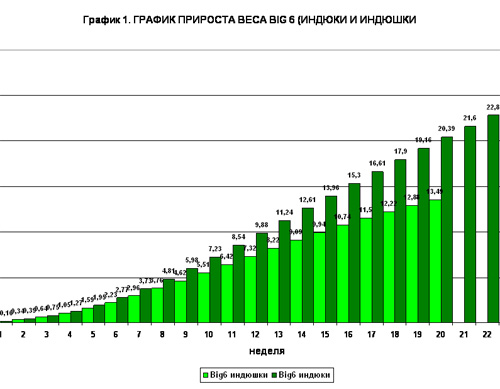 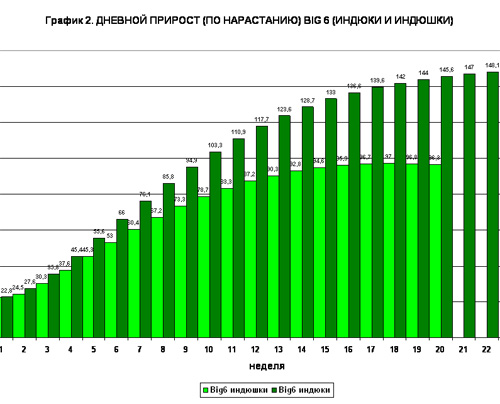 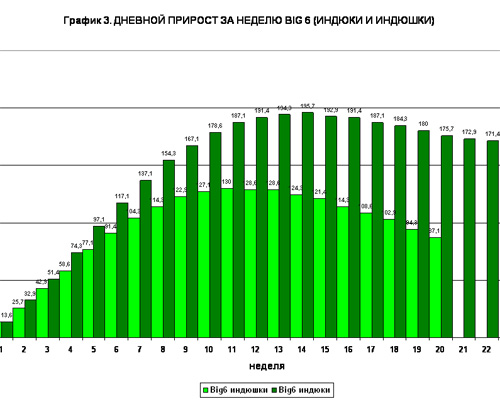 возраствозрастЖивой вес (кг)Грудка (с кожей,%)Ляжки (с кожей и костями, %)Ножки (с кожей и костями, %)Крылышки (с кожей и костями, %)неделядниЖивой вес (кг)Грудка (с кожей,%)Ляжки (с кожей и костями, %)Ножки (с кожей и костями, %)Крылышки (с кожей и костями, %)2014020,432,113,710,38,42114721,632,913,610,28,02215422,833,613,610,17,8возраствозрастЖивой вес (кг)Грудка (с кожей,%)Ляжки (с кожей и костями, %)Ножки (с кожей и костями, %)Крылышки (с кожей и костями, %)неделядниЖивой вес (кг)Грудка (с кожей,%)Ляжки (с кожей и костями, %)Ножки (с кожей и костями, %)Крылышки (с кожей и костями, %)151059,930,114,19,68,41611210,730,814,09,48,21711911,531,614,09,48,0